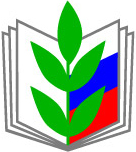 План работы Совета молодых педагогов (СМП)при Красноярском краевом комитете Профсоюза на 2020 год№МероприятиеОтветственныеСроки проведенияI. Организационная деятельностьI. Организационная деятельностьI. Организационная деятельностьI. Организационная деятельность1Проведение заседаний СМП (очно/заочно)Н.В.Кирилах, Д.В.Киреева,Члены СМПОчно 1 раз в год(декабрь);в формате онлайн (при необходимости)2Проведение заседаний Президиума СМП (очно/заочно)Президиум СМПЕжеквартально3Содействие формированию районных и городских объединений молодых педагогов, методическая поддержкаМестные организации Профсоюза, специалисты аппарата ККВ течение года4Сбор информации, обобщение и обсуждение предложений по решению проблем молодых педагоговПрезидиум СМП, члены СМПВ течение года5Оказание практической и консультативной помощи молодым педагогамСпециалисты аппарата ККВ течение года6Подготовка отчета о работе СМП за год. Выступление с докладом на заседании СМПД.В.Киреева, Н.В.Кирилах,президиум СМПНоябрь - декабрьII. Участие в профсоюзных акциях, конкурсахII. Участие в профсоюзных акциях, конкурсахII. Участие в профсоюзных акциях, конкурсахII. Участие в профсоюзных акциях, конкурсах7Содействие активному участию молодых педагогов в конкурсах и акциях краевой организации Профсоюза, Общероссийского Профсоюза образованияН.В.Кирилах,Члены СМПВ течение года8Участие молодых педагогов в первомайской акции ПрофсоюзовМестные организации Профсоюза, члены СМП1 мая9Участие молодых педагогов в мероприятиях, посвященных 30-летию ПрофсоюзаН.В.Кирилах,Члены СМППо отдельному плану, в течение года10Участие молодых педагогов в мероприятиях Профсоюза, посвященных Году памяти и славыН.В.Кирилах,Члены СМППо отдельному плану, в течение года11Участие молодых педагогов во всероссийском конкурсе «Профсоюзный репортер»Н.В.Кирилах,Члены СМПВ течение года12Участие молодых педагогов в интеллектуальной игре молодежного совета ФПКК «Профсоюзный квест»Н.В.Кирилах,Члены СМПII полугодие13Подготовка поздравительной видео-открытки от Совета молодых педагогов к Дню учителя, Дню дошкольного работникаД.В.Киреева, Н.В.Кирилах,Члены СМПАвгуст-сентябрьIII. Обучение и подготовка профактиваIII. Обучение и подготовка профактиваIII. Обучение и подготовка профактиваIII. Обучение и подготовка профактива14Перезапуск курса «Онлайн-школа молодого педагога»Н.В.Кирилах, Н.А.Савченко, специалисты аппарата ККмарт - декабрь15Организация и проведение V выездной краевой Школы молодого педагога в г.Красноярске Члены СМП, специалисты аппарата КК28.06-30.06, по отд.графику16Привлечение молодых педагогов к участию в краевых мероприятиях по обучению профсоюзного актива Н.В.Кирилах, члены СМП, специалисты аппарата ККВ течение года17Привлечение молодых педагогов к участию в краевых мероприятиях («Фитнес-марафон», «Тепсей», краевой турслет «Золотая осень» и др)Члены СМП, Н.В.Кирилах, Н.А.СавченкоВ течение года18Участие членов СМП в смене «Общество» ТИМ БирюсаН.А.СавченкоИюль19Участие членов СМП в мероприятиях, проводимых Ассоциацией молодых педагогов Красноярского краяМ.А.МурашоваВ течение года20Участие молодых педагогов в мероприятиях проводимых ЦС Профсоюза («ВПШ», «Таир», «Тренинг-лагерь»)Н.А.СавченкоВ течение годаIV. Информационно-агитационные мероприятияIV. Информационно-агитационные мероприятияIV. Информационно-агитационные мероприятияIV. Информационно-агитационные мероприятия21Подготовка публикаций о деятельности СМП на муниципальном уровне для электронного журнала краевой организации «ПрофВести», группы ВконтактеЧлены СМП, Н.В.КирилахВ течение года22Обновление раздела «Совет молодых педагогов» на сайте краевой организации kr-educat.ru, наполнение его актуальной информацией Н.В.КирилахВ течение года23Развитие группы СМП в социальной сети Вконтакте https://vk.com/smp_krskЧлены СМП, Н.В.КирилахВ течение года24Фотоконкурс «Мой профсоюзный Первомай» ко дню солидарности трудящихся 1 маяЧлены СМП, Н.В.КирилахМай25Продолжение эстафеты молодежных событий районных и городских СМП «Профсоюз объединяет»Члены СМП, Н.В.КирилахВ течение года26Разработка печатной продукции для использования в работе Советов молодых педагогов на муниципальном уровне, методических рекомендацийПрезидиум СМП, Н.В.КирилахВ течение годаV. Взаимодействие и внешняя деятельностьV. Взаимодействие и внешняя деятельностьV. Взаимодействие и внешняя деятельностьV. Взаимодействие и внешняя деятельность27Участие представителей СМП в Сибирском образовательном форумеЧлены СМП, Н.В.КирилахАвгуст28Общественно – профессиональная экспертиза проектов молодых педагогов Красноярского края на получение грантовой поддержкиЧлены СМПАвгуст29Встречи с представителями законодательной и исполнительной власти Красноярского краяН.А.СавченкоПо согласованию30Взаимодействие СМП с другими молодежными организациями Красноярского края и РоссииН.В.КирилахВ течение года